Защита от мошенников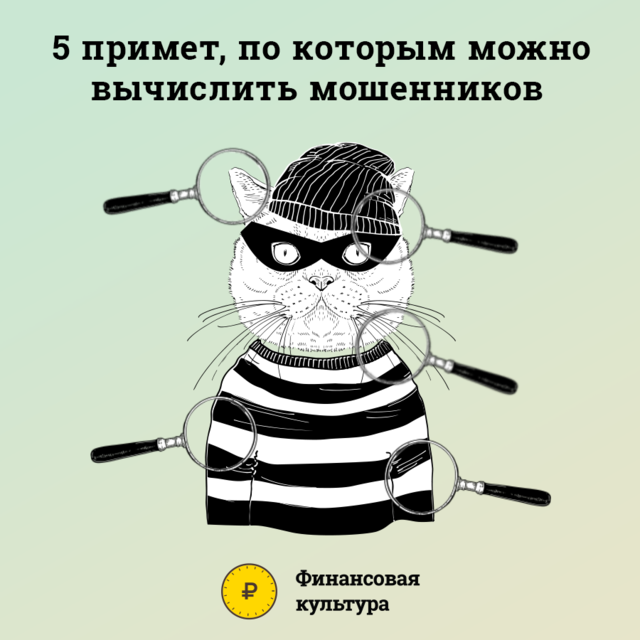 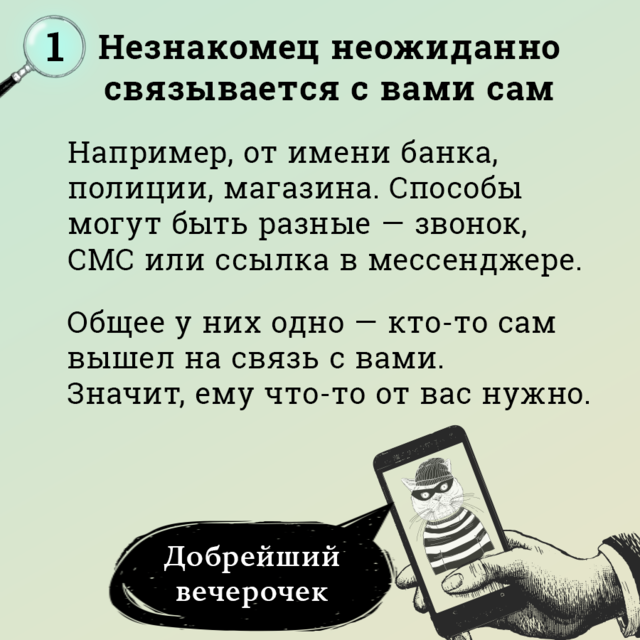 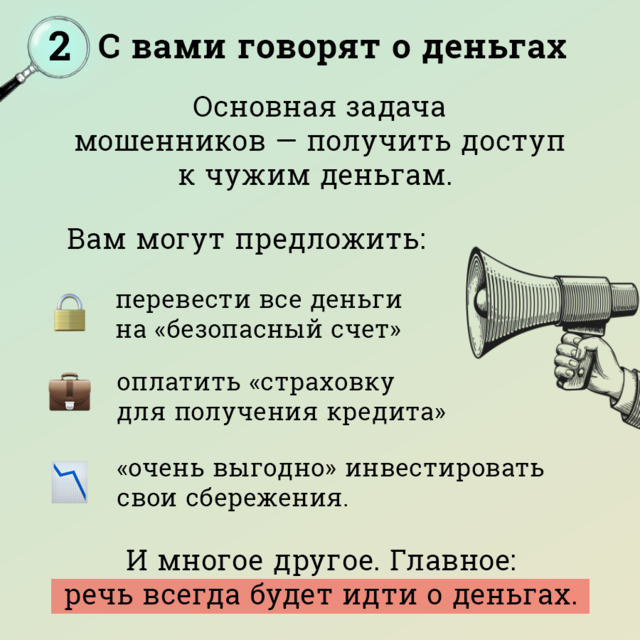 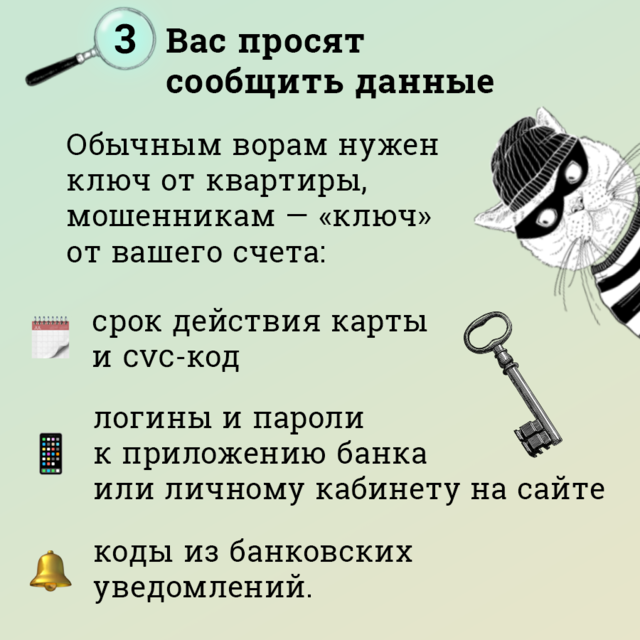 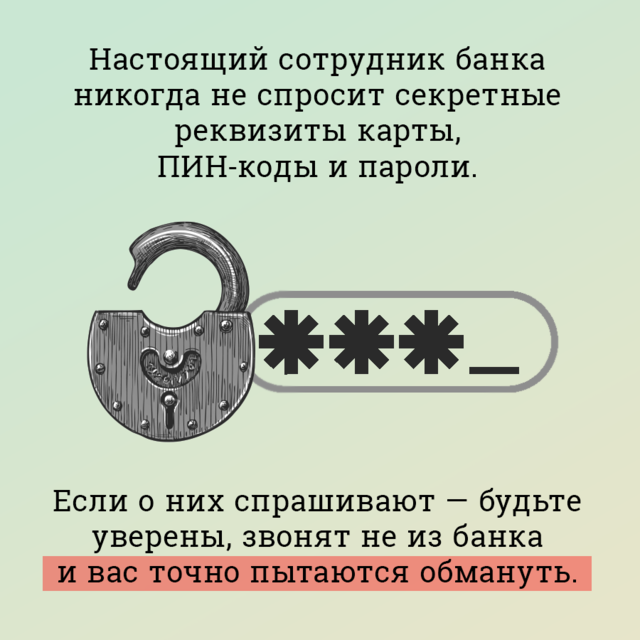 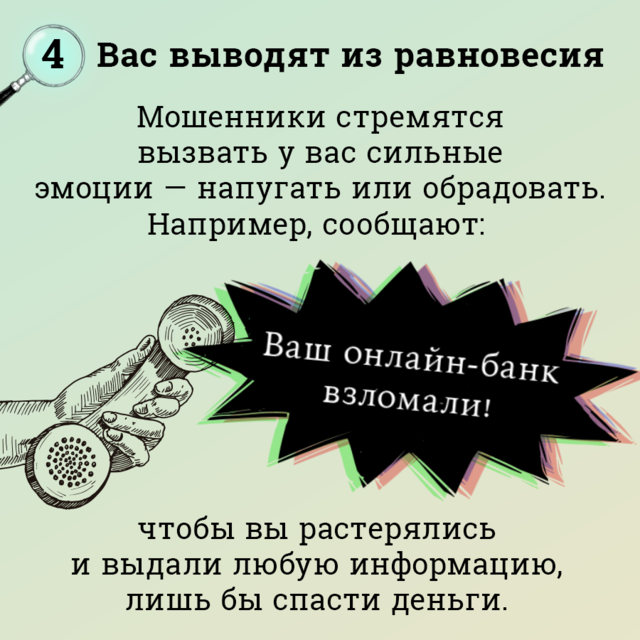 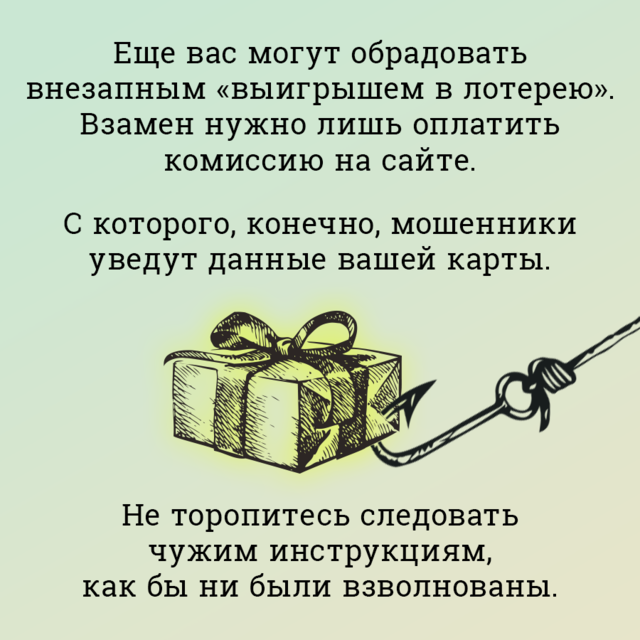 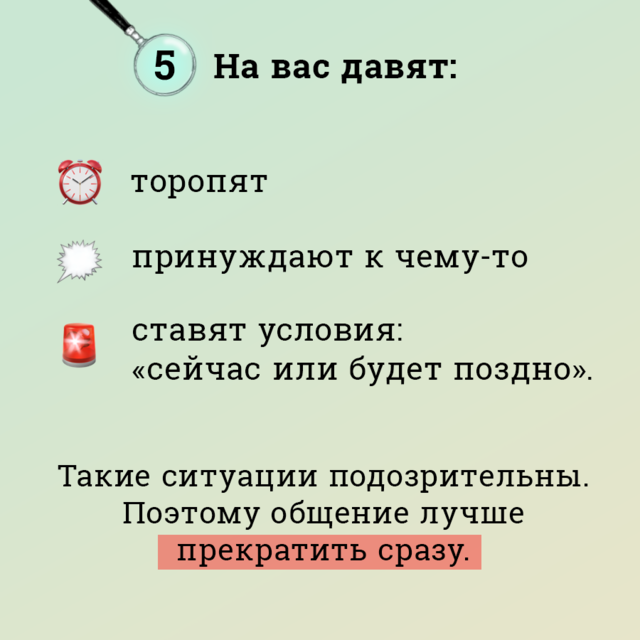 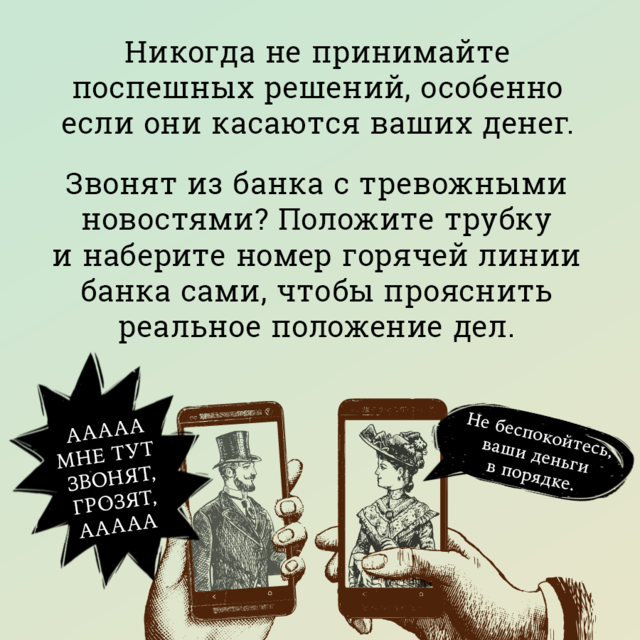 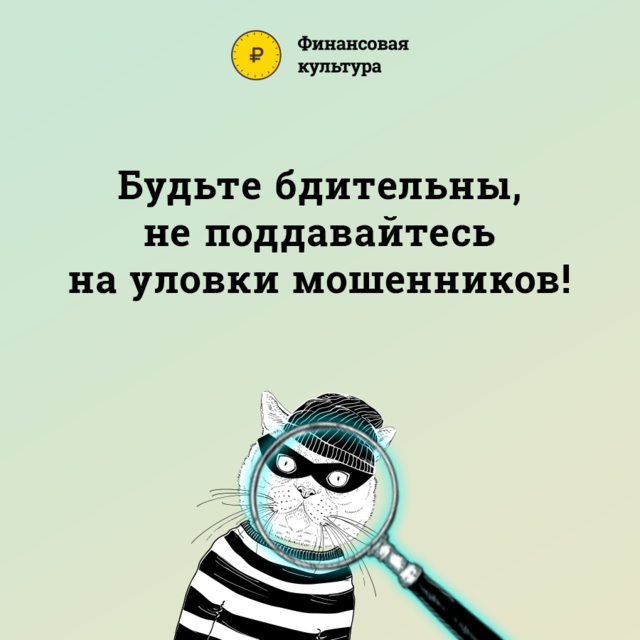 